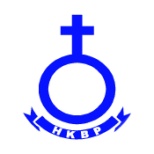 HKBP YogyakartaACARA IBADAHPukul 09:00 Bahasa BatakMINGGU IV DUNG TRINITATIS, 05 Juli 202000	TANGIANG NA HOHOM  BE 858
01	BE 9:1+3                           
HUPUJI HOLONG NI ROHAMU  1Hupuji holong ni rohaMu, o Tuhan Jesus, Rajangki. Tu Ho hulehon ma tondingku, ai i do pinangidoMi. Huhalupahon ma diringku mamingkir holong ni rohaMu      ....Jongjong di ayat 3...3Huhilala ingkon marTuhan, ingkon mangolu au di Ho. Ndang jumpang au be hangoluan aut unang dipatupa Ho. Sai Ho do paradiananhu, ai gok di Ho nama langkangku.02	Votum-Introitus-Martangiang: A.XV.A.4 - D.XIII.3903	BE 13:1           
NDA TAMA ENDEHONONHU  1Nda tama endehononhu Goar ni Debatangki? Nda tama halashononhu Denggan ni basaNa i? Ai sun holong ni rohaNa mida au pardosa on; diramoti do tongtong naposoNa saluhutna. Holong ni rohaNa i, nda tung hasuhatan i.04	PATIK: IX & Lapatanna05	BE 775:1 (2x)               
UNANG HOLSOAN  1Unang holsoan unang tahutan. Di Debatanta soada na hurang. Unang holsoan, unang mabiar, haposi Debata                          ...... Jongjong ..... 2Unang holsoan unang tahutan. Di Debatanta soada na hurang. Unang holsoan, unang mabiar, haposi Debata. 06	MANOPOTI DOSA: B.9 - C.1007	BE 437:1     
TUNG NA MUBA ROHANGKU 1Tung na muba rohangku dibaen Tuhanki, dung Jesus maringan di au. Nunga sonang au on, tung dame rohangki, dung Jesus maringan di au. Dung Jesus maringan di au, dung Jesus maringan di au, tung na sonang do au, dung tu Jesus au lao, dung Jesus maringan di au.08	EPISTEL: Rom 15:7-1309	KOOR : Ina Pararikamis HKBP Yogyakarta10	BE 806:1                                     
AHA PE MASA DINGOLUMON 1Aha pe masa di ngolumon, Tuhan manjaga ho. HolongNa do mangondihon ho, Tuhan manjaga ho. Tuhan manjaga ho, las pe roham marsak pe ho. Sai diramoti ho, Tuhan manjaga ho.11	MANGHATINDANGHON HAPORSEAON12	KOOR : Ama Immanuel HKBP Yogyakarta13	TINGTING:14	 15 	Ayat Pelean: Mazmur/Psalmen/Psalms 50: 14 TEV
16	BE 698:1    (Pelean Ia & Ib)
SAI IHUTHONONHU JESUS 1Sai ihuthononhu Jesus, sai ihuthononhu Jesus, salelenglelengna i. Nang godang haporsuhon sai benget do au manaon, Sai ihuthononhu Jesus salelenglelengna i.  --MUSIK--17	JAMITA: 1 Musa 12:1-918	BE 792:1---   (Pelean II & Kas Panitia Natal)PASUPASU HAMI O TUHAN 1Pasupasu hami o Tuhan sai usehon dameMi. Sai ampehon tanganMi Tuhan, lehon tu au gogoMi. Di portibi on, baen ma au Tuhan, habaoran ni las ni roha tu na marsak i, tu na dangol i, gabe pangapuli i. Pasupasu hami o Tuhan sai usehon dameMi. Sai ampehon tanganMi Tuhan, lehon tu au gogoMi. 2Pasupasu hami o Tuhan sai usehon dameMi. Sai ampehon tanganMi Tuhan, lehon tu au gogoMi. Di portibi on, baen ma au Tuhan monang maralohon dosa. Dibahen gogoMi, talu musu i sibolis pangago i. Pasupasu hami o Tuhan sai usehon dameMi. Sai ampehon tanganMi Tuhan, lehon tu au gogoMi. --MUSIK--3Pasupasu hami o Tuhan sai usehon dameMi. Sai ampehon tanganMi Tuhan, lehon tu au gogoMi. Di portibi on baen ma au Tuhan sipatupa hadameon. Baen ma hataMi, saor tu roha ni na masihosoman i. Pasupasu hami o Tuhan sai usehon dameMi. Sai ampehon tanganMi Tuhan, lehon tu au gogoMi.  19	PANUTUP: Tangiang dohot Pasupasu